    Základní umělecká škola Pohořelice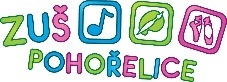 Strategie předcházení školní neúspěšnostiStrategie předcházení školní neúspěšnosti vychází z vyhlášky č. 27/2016 Sb., o poskytování poradenských služeb ve školách a školských poradenských zařízeních, v platném znění a jejím cílem je vyhledávaní potencionálně neúspěšných žáků a vytváření podmínek ke zlepšení jejich školní úspěšnosti.Strategie reaguje také na kritéria hodnocení podmínek, průběhu a výsledků vzdělávání České školní inspekce pro školní rok 2022/2023:5. Vzdělávací výsledky žáků5.4 Škola sleduje a vyhodnocuje úspěšnost žáků v průběhu, při ukončování vzdělávání a v dalším vzdělávání či profesní dráze a aktivně s výsledky pracuje v zájmu zkvalitnění vzdělávání. Popis kritéria Škola efektivně vyhodnocuje úspěšnost žáků v průběhu a ukončování jejich vzdělávání na všech úrovních řízení pedagogického procesu, umí doložit procesy a výsledky tohoto hodnocení a dokáže zpracovat opatření, která vedou ke zkvalitňování procesu hodnocení úspěšnosti žáků. S výsledky hodnocení cíleně pracují pedagogové i vedení školy, jejich činnosti a opatření zkvalitňují vzdělávání žáků a snižují jejich neúspěšnost. Neúspěchem ve škole mohou být ohroženi: žáci se speciálně vzdělávacími potřebami  problémy v rodině (rozchod rodičů, úmrtí jednoho z rodičů, špatná ekonomická situace rodiny)  problémy v sociálním prostředí vrstevníků dlouhodobé zdravotní problémy  změna bydliště, dojíždění  žáci, kteří přešli z jiné ZUŠ žáci, kteří neovládají český jazyk Neúspěch ve škole se může projevit:  neprospěchem závadovým chováním – porušováním školního řádu, záškoláctvím problematickým postavením v kolektivuMožné příčiny neúspěchu ve škole: nedostatečná domácí příprava (slabá vůle, nedokáže se přinutit k domácí přípravě)  nedostatek návyků pro samostudium (nedostatečné vedení ze strany rodičů) neví, kdy procvičovat zadanou látku, aby učení bylo efektivní  problémy komunikace s vyučujícím  strach z vyučujícího, obava sdělit, že něčemu nerozumí neumí se soustředit  nerozumí výkladu  neumí pracovat s notovým materiálem Obecné formy práce s neúspěšnými žáky: snažíme se problém zachytit co nejdříve a odhalit příčiny neúspěšnosti uplatňujeme individuální přístup k žákům, respektujeme jejich individuální tempo a posilujeme    motivaci žáků  v hodnocení se zaměřujeme na pozitivní výkony žáka, a tím podporujeme jeho pozitivní motivaci      k učení, jednostranně nezdůrazňujeme nedostatky a chyby žáka úzce spolupracujeme s rodiči nutnost upravit vyučovací metody, všechny postupy je vhodné vysvětlit rodičům, aby mohli      podobně přistupovat k dětem doma při přípravě na vyučování – zacílení na konkrétní problém  pomáháme rodičům zajistit nejrůznější odborná vyšetření  pro zjišťování úrovně vědomostí a dovedností žáků volíme takové formy a druhy zkoušení, které    odpovídají schopnostem žáka a posilují pozitivní motivaci  Na pedagogické radě školy je vyhodnocována situace ve vzdělávání žáků ohrožených školním      neúspěchem a všichni jsou s ní seznámeni.Formy práce s neúspěšnými žáky v konkrétních případech:Změna situace v rodině můžeme pomoci, pokud dobře známe situaci, pokud je dobré klima a vzájemná důvěra  sledujeme nejen velmi slabé žáky, ale také ty, kteří se výrazně zhoršili, začali být vůči plnění školních    povinností apatičtí, zhoršilo se chování – nutné vždy řešit – osobní schůzka s rodiči, v případě     potřeby doporučit odbornou pomoc Špatná sociální situace podat žákovi pomoc a podporu  ohlídat, aby se dítě nestalo terčem posměchu  řešit problém s rodiči  v případě přetrvávajících problémů kontaktovat příslušný OSPOD  nabídka spolupráce s neziskovými organizacemiZávadové chování, záškoláctví  porušení školního řádu nepřehlížet  pokud nepomůže prevence, závadové chování řešit v souladu se školním řádem  důsledné řešení zvýšené omluvené absenceNemoc, zvýšená omluvená absence při dlouhodobé nemoci je třeba s rodinou žáka úzce spolupracovat, zajistit doplňování učiva,    ulehčit návrat žáka po nemoci do školy - plán doplnění učiva a přezkoušení  sledovat absenci žáka – zda krátkodobé absence z důvodu návštěvy lékaře, nevolností, rodinných    důvodů, nejsou pravidelné v době, kdy se píše písemná práce (HN), nebo kdy má žák mít například    veřejné vystoupení atd.Změna školy změna školy znamená změnu školního vzdělávacího programu – soulad musí zajistit vyučující  neznamená to, že je povinností učitelů žáka vše doučit (za změnu školy je odpovědný rodič), ale je    vhodné žákovi vytvořit podpůrnou síť – komunikace učitel – rodič – žák – informovanost, jak žák    zvládá adaptaci atd.Vypracoval: Mgr. Komosný Rostislav             V Pohořelicích dne: 22.11.2022